Акт допуска прибора учёта в эксплуатацию№______ от «____» __________201 __ г.   (время: ______час.____мин.)Потребитель: ______________________________________________________________________________________________ Электроустановка (№, наименование, месторождение) ____________________________________________ __________________________________________________________________________________________________ __________________________________________________________________________________________________Состав уполномоченных представителей:Собственник объектов электроэнергетики, к которым присоединены энергопринимающие устройства ____________________________________________________________________________________ (Ф.И.О.);Собственник энергопринимающих устройств и прибора учета _____________________________________ _________________________________________________________________(Ф.И.О.);____________________________________________________________________________________ (Ф.И.О.);Результат выполненияКоммутационный аппарат или предохранитель, установленный до эл. счетчика: тип ____________________________________________      Iном = ____________А.    Пломба № _________________________Сведения по замененным  приборам и пломбировке цепей учета:Демонтированные трансформаторы тока Тип _______________ , заводские №_____________________________________, Ктт _________________   №№ снятых пломб:  __________________________________________________________________.Демонтированные трансформаторы напряжения Тип _______________ , заводские №______________________________, Ктн _________________________ №№ снятых пломб: ____________________________________________________________.1. Проверка правильности схемы включения счетчика (с применением прибора ВАФ).Данные для построения векторной диаграммы (измерения проведены относительно UАВ):2. Проверка исправности электрического счетчика (с применением фазоуказателя):IА = _____ А,  IВ = _____ А,  IС = _____ А. Iср = _____ А.   UАВ  = ____ В, UВС = ____ В, UАС  = ____ В.Постоянная счетчика (А) = __________ .  Кол-во оборотов (импульсов) счетчика N ___________ за время t _______ с.3. Состояние прибора учета, измерительных ТТ и ТН: (соответствуют или не соответствуют требованиям НТД), нужное подчеркнуть.Приборы, использованные при проверке схемы коммерческого учёта (тип, заводской номер, дата следующей поверки): ___________________________________________________________________________________________________________Заключение:Прибор учета  - допущен,   - не допущен в эксплуатацию.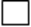 В случае отказа в допуске прибора учета в эксплуатацию, указываются необходимые мероприятия, выполненные которых является условием для повторного допуска прибора учета). _____________________________________________________________________________________________________________ _____________________________________________________________________________________________________________На момент проведения процедуры допуска прибора учета в эксплуатацию, все установленные пломбы и знаки визуального контроля не повреждены, следы вскрытия и снятия антимагнитной пломбы отсутствуют.Срабатывание индикатора антимагнитной пломбы говорит о вмешательстве в работу прибора учета с целью искажения данных о потреблении электроэнергии, приводит к утрате прибором учета расчетного статуса. При выявлении срабатывания антимагнитных пломб или нарушении их целостности расчет потребленной электроэнергии будет произведен расчетным способом в соответствие с действующим законодательством.Потребитель с принципом работы магнитных индикаторов ознакомлен и предупрежден о недопустимости  воздействия на них магнитным полем. Потребитель обязан обеспечивать сохранность всех установленных пломб и незамедлительно сообщать в адрес производителя и поставщика электрической энергии о нарушении или срабатывании пломб, а также о неисправностях комплекса учета электроэнергии.1. Собственник объектов электроэнергетики, к которым присоединены энергопринимающие устройства __________________________________________________________(Ф.И.О.)/____________(подпись);2. Собственник энергопринимающих устройств и прибора учета__________________________________ _______________________(Ф.И.О.)/_____________(подпись);3._________________ ______________________________________ (Ф.И.О.)/____________(подпись);Лица, отказавшиеся от подписания Акта проверки, либо несогласные с указанными в Акте результатами проверки, и причины такого отказа либо несогласия: _____________________________________________________________________________________________________________________________________________________________________________________________________________________СчетчикМесто установкиТип счетчикаЗаводской номерUном, В / Iном,      А    Значн.ПоказаниеДата г/п Межповерочный интервалКлассточ.Коэффиц. учета№ пломб на клемной крышке счетчика№ антимагнитных пломбСнятУстановленУстановленные трансформаторы токаУстановленные трансформаторы токаУстановленные трансформаторы токаУстановленные трансформаторы токаУстановленные трансформаторы токаУстановленные трансформаторы токаУстановленные трансформаторы токаУстановленные трансформаторы токаСведения о дополнительной пломбировкецепей учетаСведения о дополнительной пломбировкецепей учетаМесто установкиТипЗаводской номерДата г/пМежповер.интервалКласс точн.Ктт№№ установ.пломбОпломбированный.  элемент№ пломбФаза «А»Фаза «В»Фаза «С»Установленные трансформаторы напряженияУстановленные трансформаторы напряженияУстановленные трансформаторы напряженияУстановленные трансформаторы напряженияУстановленные трансформаторы напряженияУстановленные трансформаторы напряженияУстановленные трансформаторы напряженияУстановленные трансформаторы напряженияСведения о дополнительной пломбировкецепей учетаСведения о дополнительной пломбировкецепей учетаМесто установкиТипЗаводской номерДата г/пМежповер.интервалКласс точн.Ктн№№ установ.пломбОпломбированный.  элемент№ пломбФаза «А»Фаза «В»Фаза «С»Ррасч. = 1,73×Uл×Iср×cos Ррасч. = 1,73×________×________×_______Ррасч = ____ кВтНебаланс, %Ризм. = 3600×N×Ктт/(t×A)Ризм. = 3600×________×________×  / (______×_______)Ризм. = ____кВтНб=(Ризм.-Ррасч.)/Ррасч *100%